Unit 1 Lesson 5: Represent Data in Scaled Bar GraphsWU Number Talk: Twos and Fives (Warm up)Student Task StatementFind the value of each expression mentally.1 Compare Bar GraphsStudent Task StatementA class was asked, “How do you get home from school?” Their responses are shown in these two bar graphs: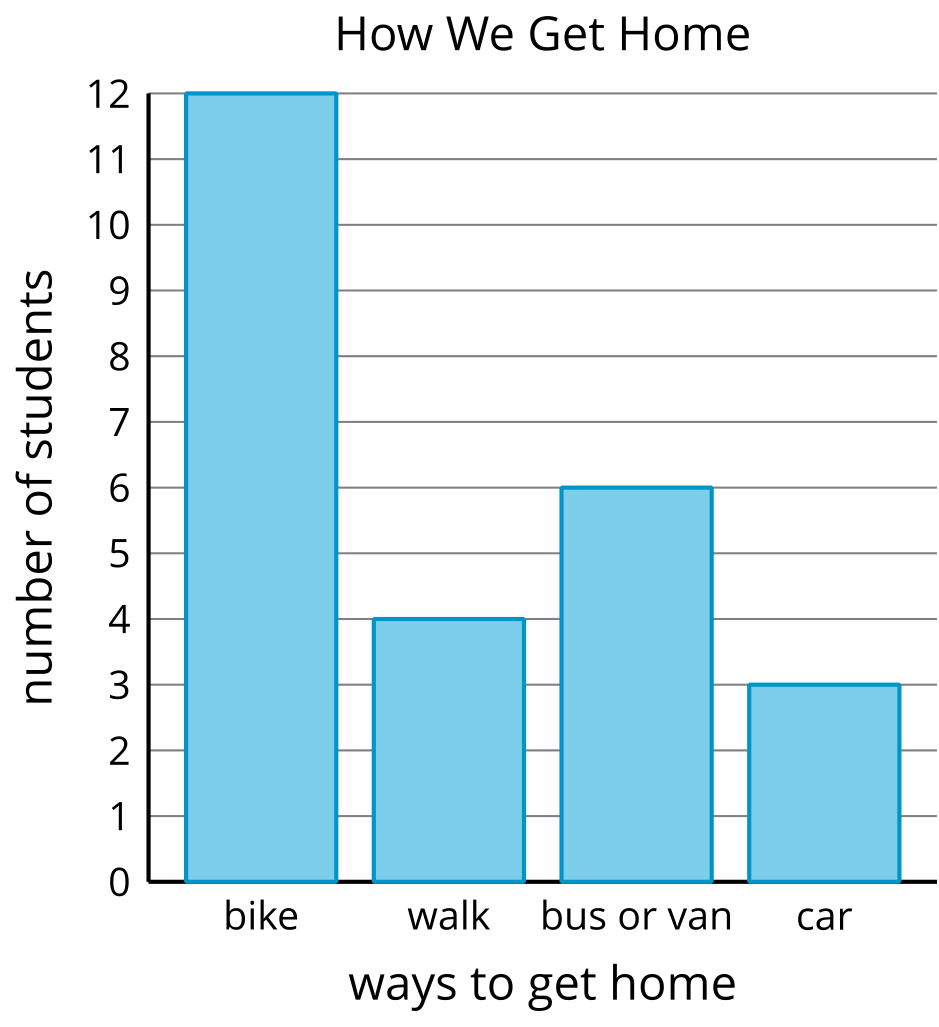 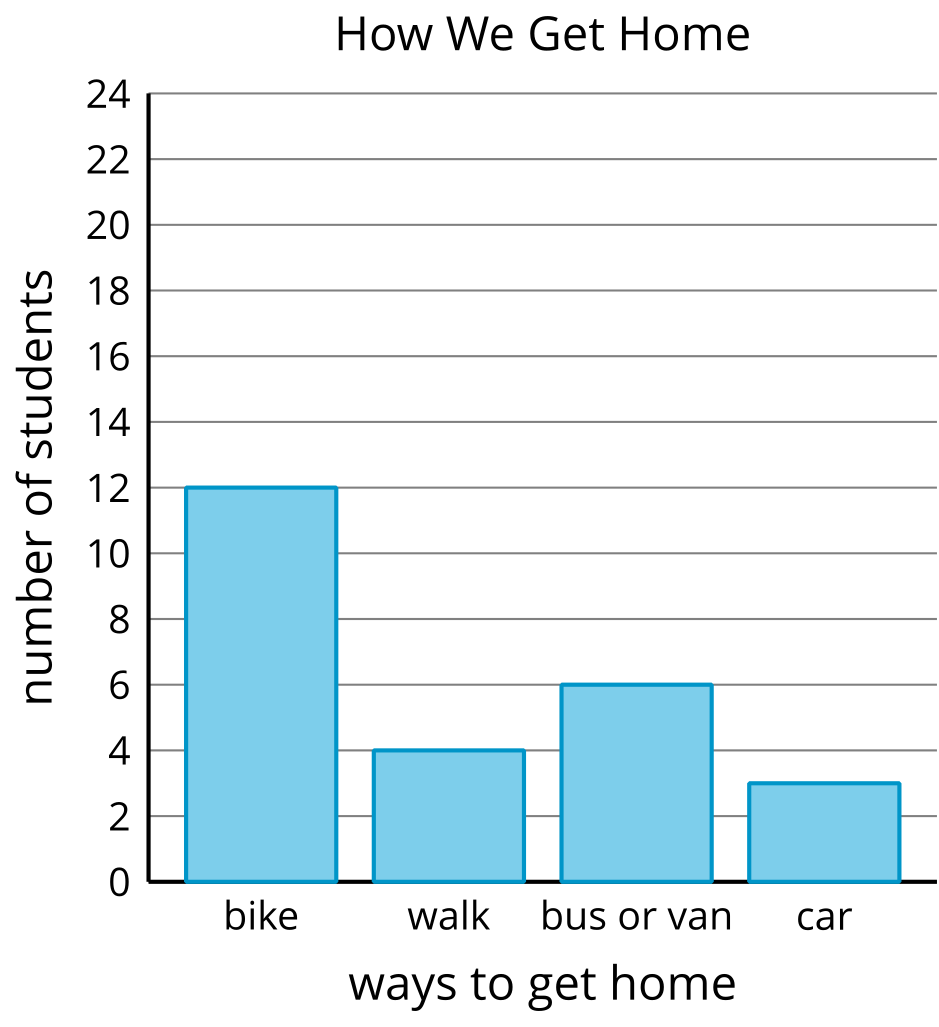 Discuss with your partner: How are the two graphs alike? How are they different?2 Create a Scaled Bar GraphStudent Task StatementRepresent the data we collected earlier in a scaled bar graph. Use the graph with a scale of 2 or the graph with a scale of 5. If you have time, you can make 2 graphs. Be sure to label your title and categories.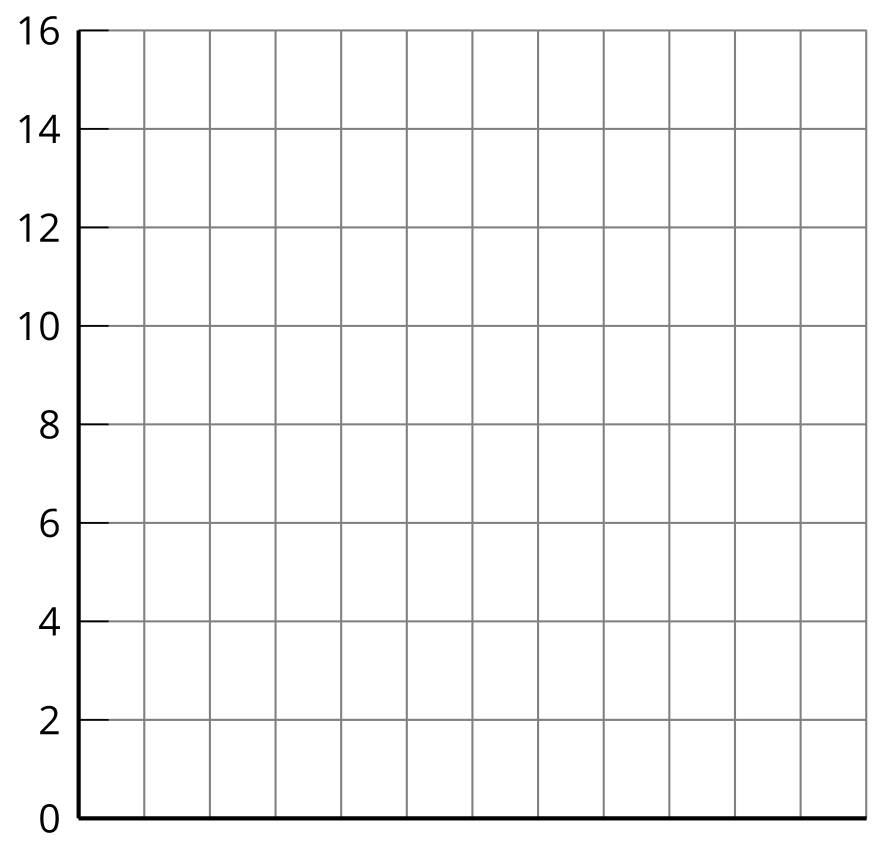 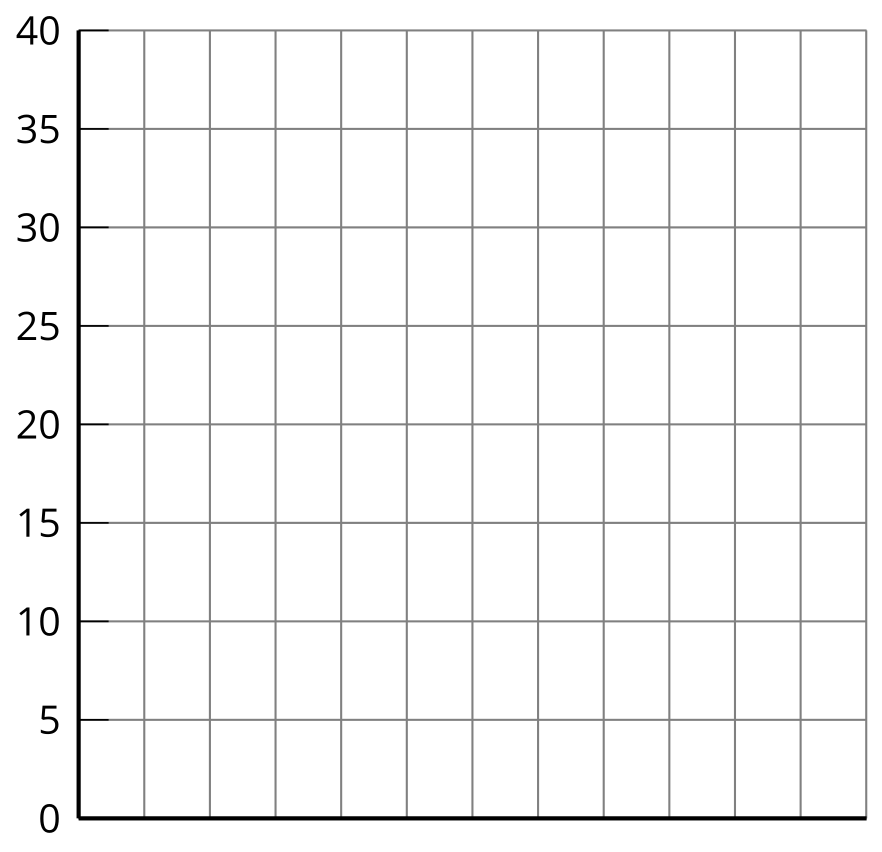 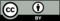 © CC BY 2021 Illustrative Mathematics®